Lección 13: Descompongamos decenas o centenasDescompongamos una decena o una centena para restar.Calentamiento: Cuál es diferente: Bloques y bloques¿Cuál es diferente?A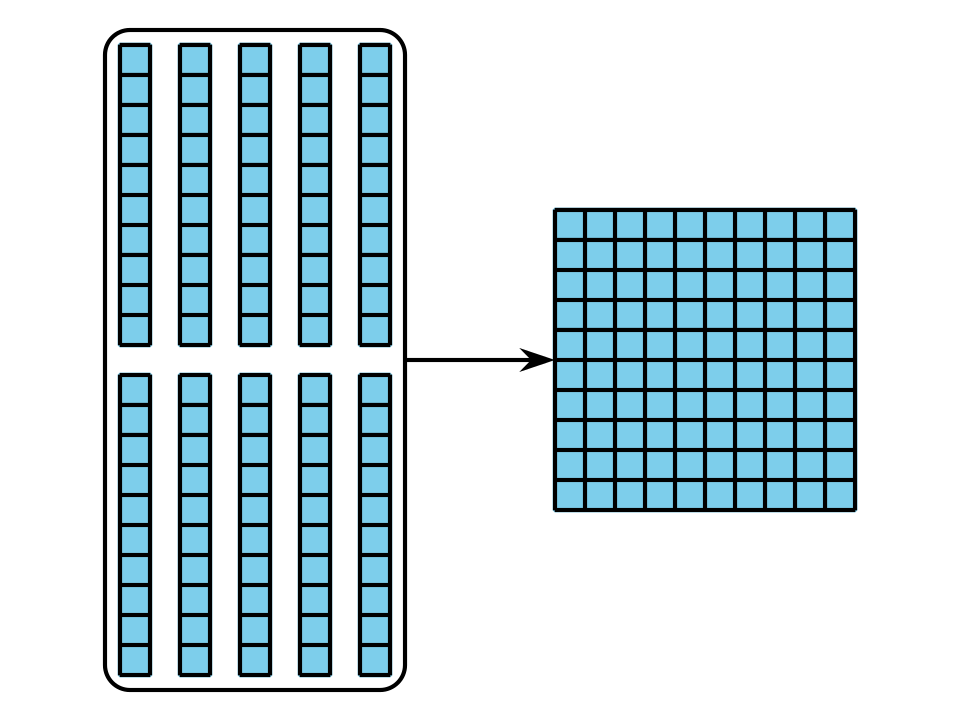 B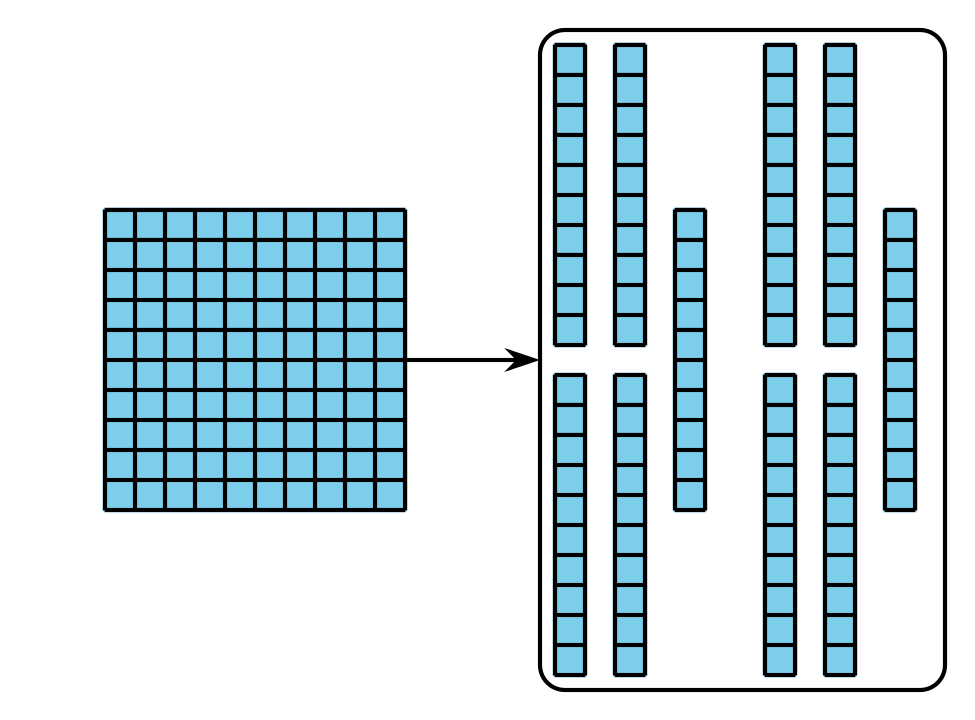 C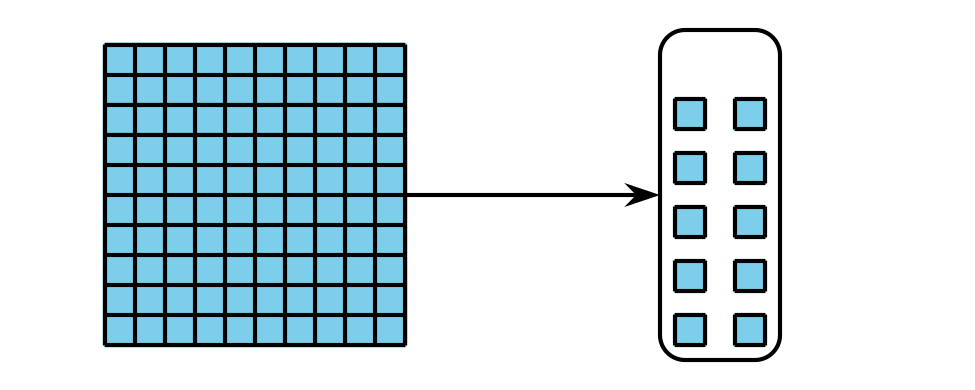 D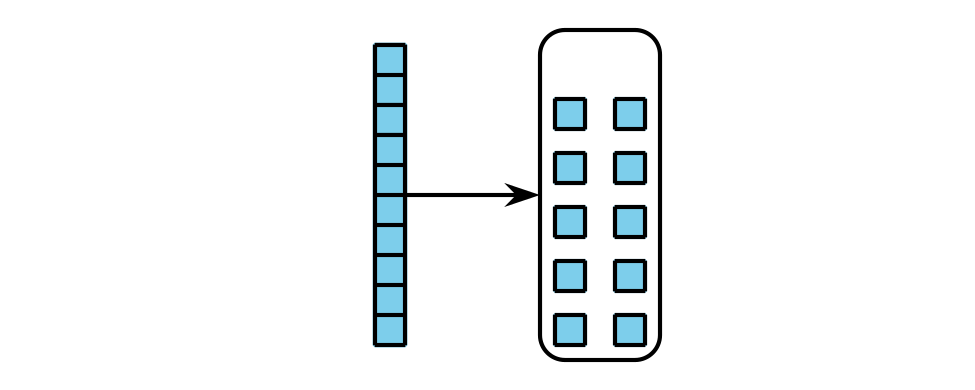 13.1: Restemos con diagramas en base diezMai usó bloques en base diez para encontrar el valor de . Después, empezó a hacer un diagrama para mostrar su trabajo.Explica qué hizo Mai en el paso 2. Muestra qué debe hacer Mai después para encontrar la diferencia.Paso 1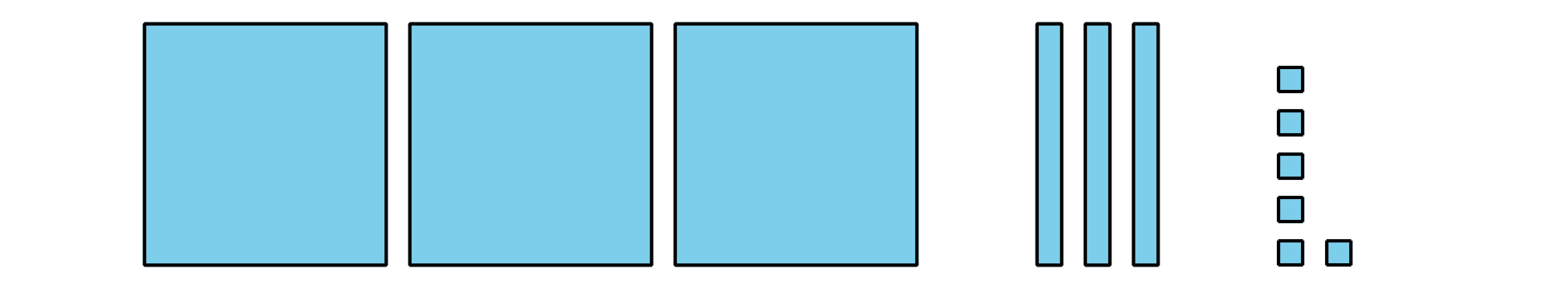 Paso 2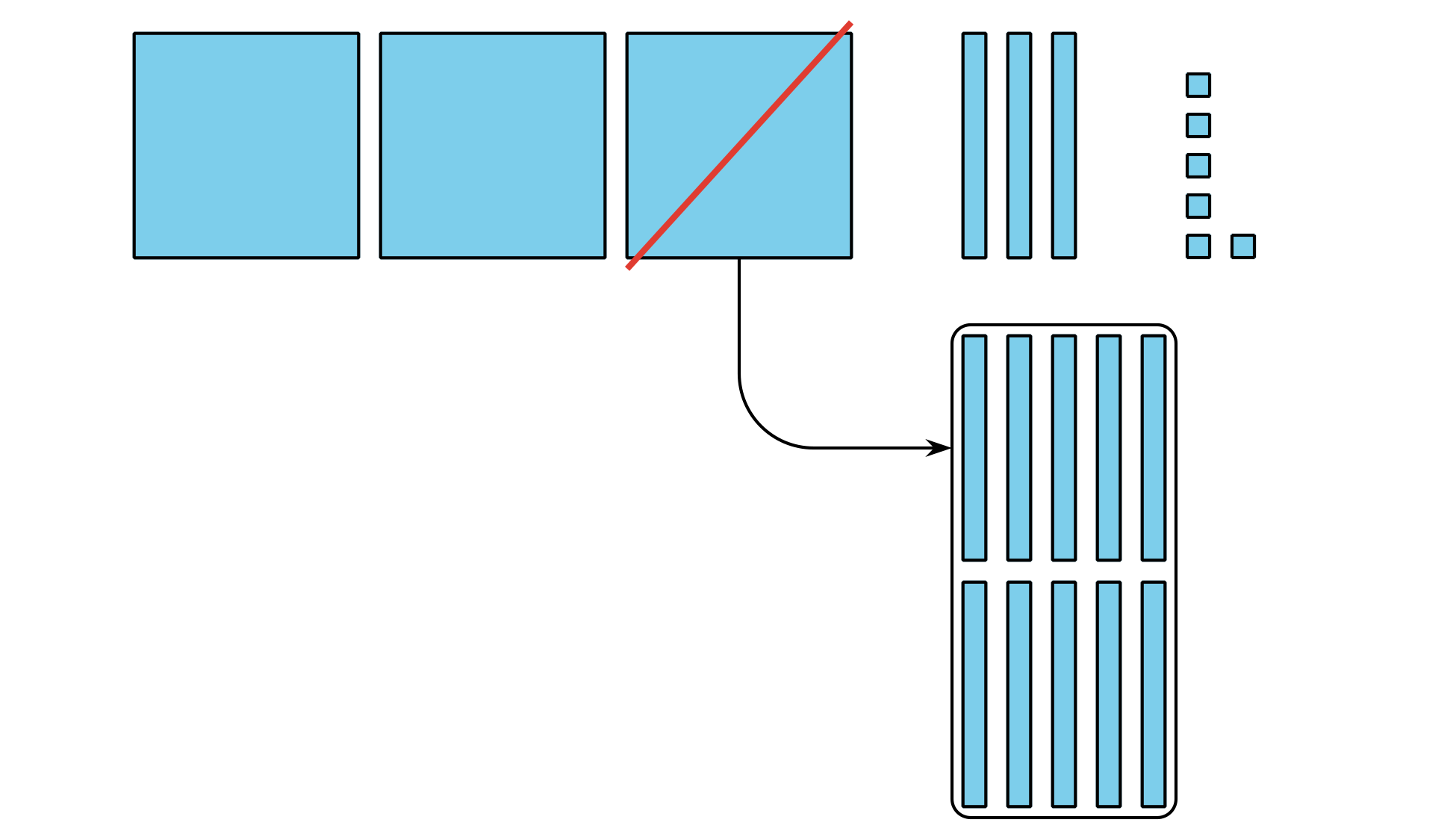 Escribe cada expresión al lado del diagrama que le corresponde. Luego, encuentra el valor de cada diferencia.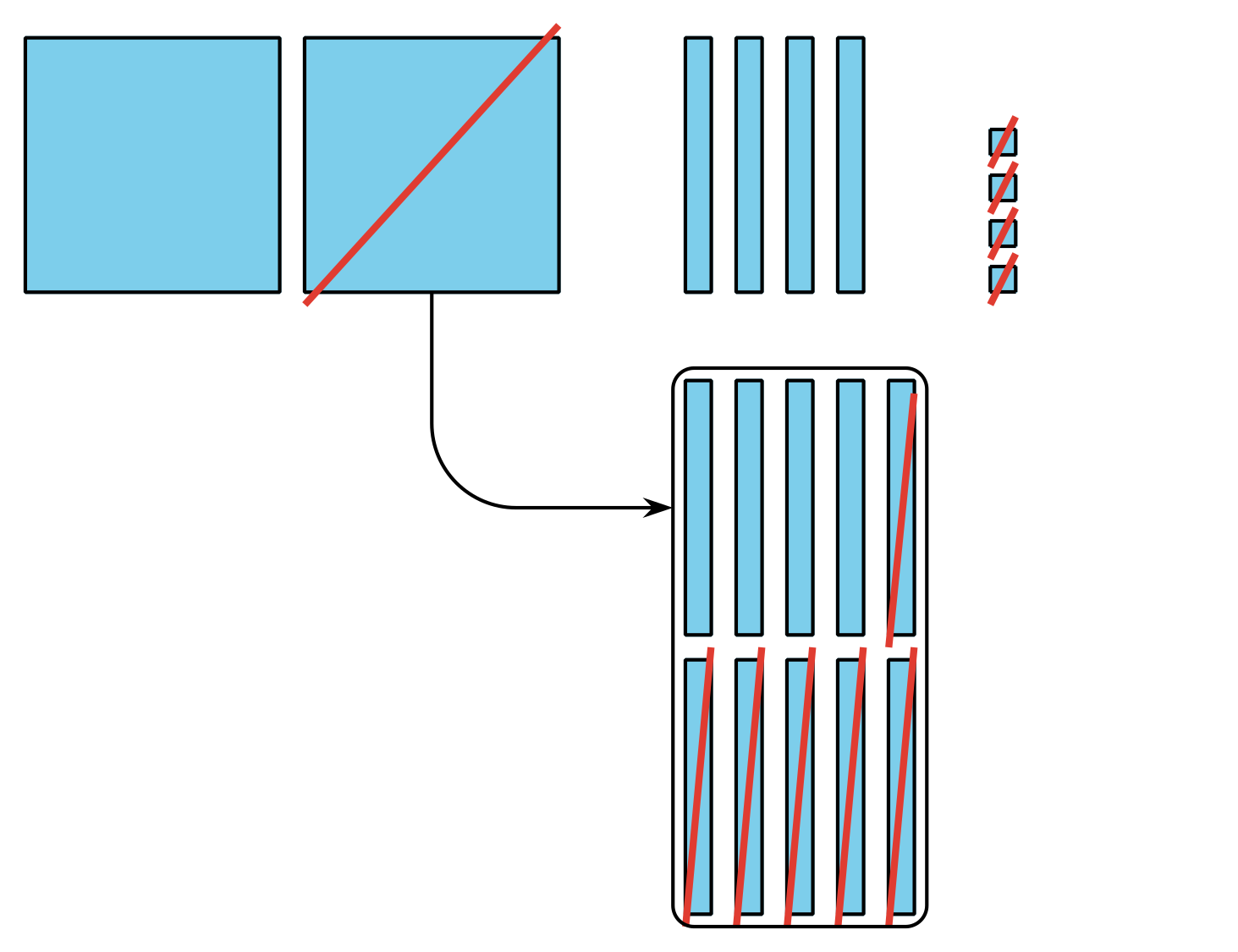 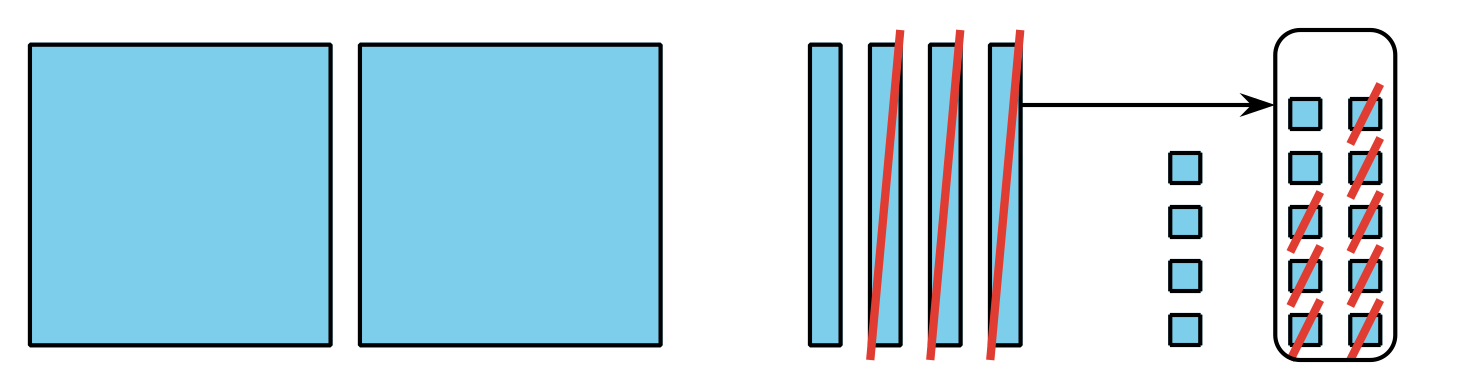 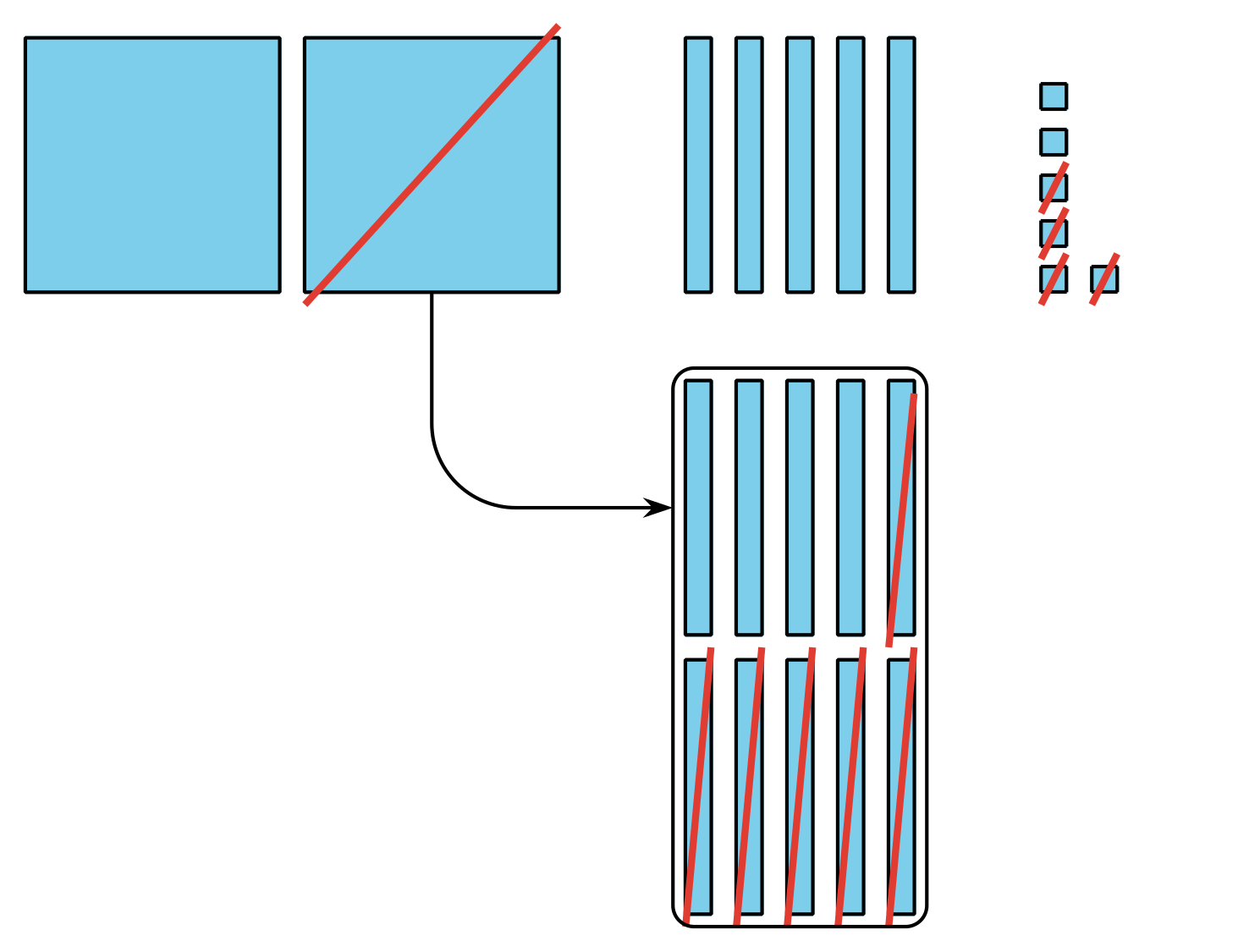 13.2: Descompongamos una decena o una centenaEncuentra el valor de cada diferencia. Muestra cómo pensaste. Prueba el método de Mai en una expresión.Comparte con tu compañero cómo encontraste el valor de una de las expresiones. Usa estos esquemas de oraciones como ayuda para explicar:“Primero, yo . . .”“Después, yo . . .”“Luego, yo . . .”“Por último, yo . . .”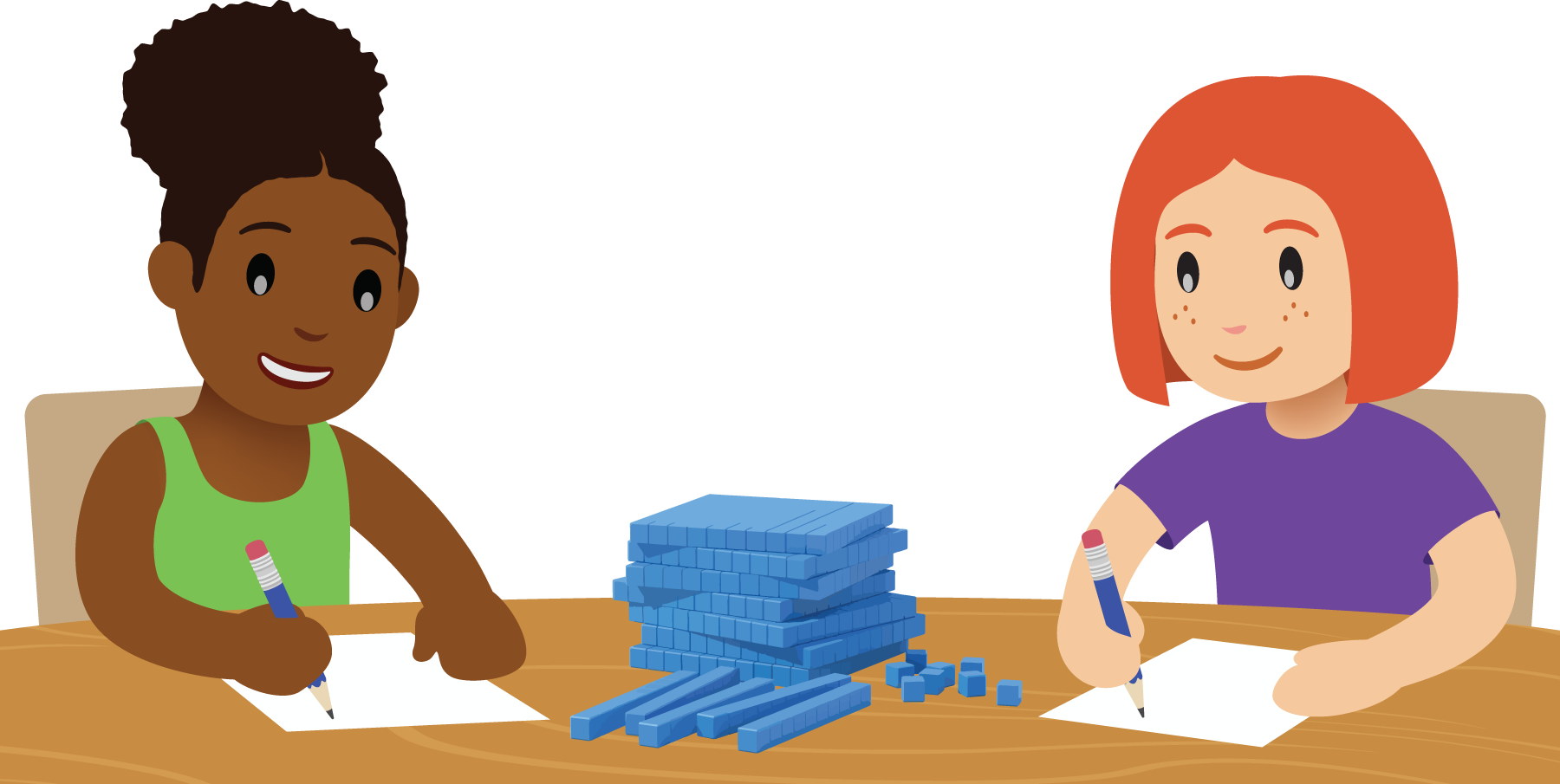 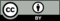 © CC BY 2021 Illustrative Mathematics®